ПУНКТ 3 ПОВЕСТКИ ДНЯ:	ВЫПОЛНЕНИЕ РЕШЕНИЙ КОНГРЕССА: ТЕХНИЧЕСКИЕ ВОПРОСЫПУНКТ 3.1 ПОВЕСТКИ ДНЯ:	Долгосрочная цель 1: обслуживание для удовлетворения общественных потребностейОБНОВЛЕНИЕ РУКОВОДСТВА ПО АГРОМЕТЕОРОЛОГИЧЕСКОЙ ПРАКТИКЕОБЩИЕ ПОЛОЖЕНИЯ1.	В соответствии с рекомендацией 5.3/1 (СЕРКОМ-2) «Обновление публикации Guide to Agricultural Meteorological Practices (WMO-No. 134) (Руководство по агрометеорологической практике)» в данном документе представлено обновление приложения 1 к публикации Guide to Agricultural Meteorological Practices (WMO-No. 134) (Руководство по агрометеорологической практике) с включением в него дополнительного списка рекомендуемых справочников и пособий по сельскохозяйственной метеорологии. Это обязательная публикация ВМО в рамках СЕРКОМ, которая является руководством по агрометеорологической практике для Членов ВМО.2.	Текущее издание Руководства (WMO-No. 134) состоит из 17 глав и четырех приложений. В рамках Постоянного комитета по обслуживанию сельского хозяйства СЕРКОМ был запущен процесс пересмотра и обновления отдельных разделов, в частности, приложений и справочных материалов, между полными обновлениями Руководства.3.	Данное Руководство является единственным источником по агрометеорологической практике в ВМО, и обновление списка дополнительных пособий будет очень полезно для учебных курсов по сельскохозяйственной метеорологии, организуемых региональными учебными центрами (РУЦ) ВМО, региональных ассоциаций, учебных курсов ВМО и любых других профильных органов и ассоциированных учреждений ВМО. В этот список включены справочники и пособия на английском, португальском и испанском языках.ПРОЕКТ РЕЗОЛЮЦИИПроект резолюции 3.1(6)/1 (ИС-76)Обновление публикации Guide to Agricultural Meteorological Practices (Руководство по агрометеорологической практике) (WMO-No. 134) ИСПОЛНИТЕЛЬНЫЙ СОВЕТ,рассмотрев рекомендацию 5.3/1 (СЕРКОМ-2) «Обновление публикации Guide to Agricultural Meteorological Practices (WMO-No. 134) (Руководство по агрометеорологической практике)»,отмечая, что Постоянный комитет по обслуживанию сельского хозяйства (ПК-СХ) несет ответственность за обновление обязательных публикаций, включая Guide to Agricultural Meteorological Practices (Руководство по агрометеорологической практике) (WMO-No. 134),просит Генерального секретаря:1)	обновить приложение 1 к публикации Guide to Agricultural Meteorological Practices (Руководство по агрометеорологической практике) (WMO-No. 134), включив в него дополнительный список рекомендуемых справочников и пособий по сельскохозяйственной метеорологии, в течение 30 дней после утверждения настоящей резолюции;2)	содействовать использованию этих справочников и пособий в учебных курсах по сельскохозяйственной метеорологии региональными учебными центрами ВМО (РУЦ), региональными ассоциациями, Группой экспертов Исполнительного совета по развитию потенциала и любыми другими профильными органами и ассоциированными учреждениями ВМО.См. EC-76/INF. 3.1(6) «Приложение к Руководству по агрометеорологической практике»__________ПОГОДА КЛИМАТ ВОДАВсемирная метеорологическая организация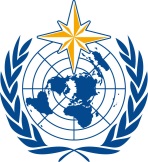 ИСПОЛНИТЕЛЬНЫЙ СОВЕТСемьдесят шестая сессия
27 февраля ─ 3 марта 2023 года, ЖеневаEC-76/Doc. 3.1(6)ПОГОДА КЛИМАТ ВОДАВсемирная метеорологическая организацияИСПОЛНИТЕЛЬНЫЙ СОВЕТСемьдесят шестая сессия
27 февраля ─ 3 марта 2023 года, ЖеневаПредставлен:
председателем28.II.2023 г.УТВЕРЖДЕННЫЙ ТЕКСТ